Meno autora: Adam Galuško (SPŠE KE)Názov hry: Save UPJŠPoužitý programovací jazyk: Unity 3D (C#)Myšlienka hry:  V prvej časti hry sa dozviete pointu hry. Po útoku mimozemšťanov ťa profesor obrany požiada o pomoc, a tak hra môže začať. V ďalšej časti je škola pod útokom mimozemšťanov a ty sa ju snažíš ochrániť pred padajúcimi bombami. Musíš dávať pozor, pretože máš iba päť životov. Po tom ako zvládneš bombový útok, nasleduje pozemný útok. Nepriatelia sa pokúsia dostať do školy po zemi a ty ich musíš zneškodniť tak, že na nich klikneš! Ak si to zvládol dostaneš sa do siene víťazov, kde si môžeš pozrieť svoje skóre a porovnať si ho so svojím najlepšími.Popis ovládania hry: Vystreľovanie laserov: Klikni na obrazovku hry, tam kde chceš             vystreliť laser.Zneškodnenie mimozemšťanov na druhej úrovni hry: Klikni na mimozemšťana.Screenshoty:Hra začína: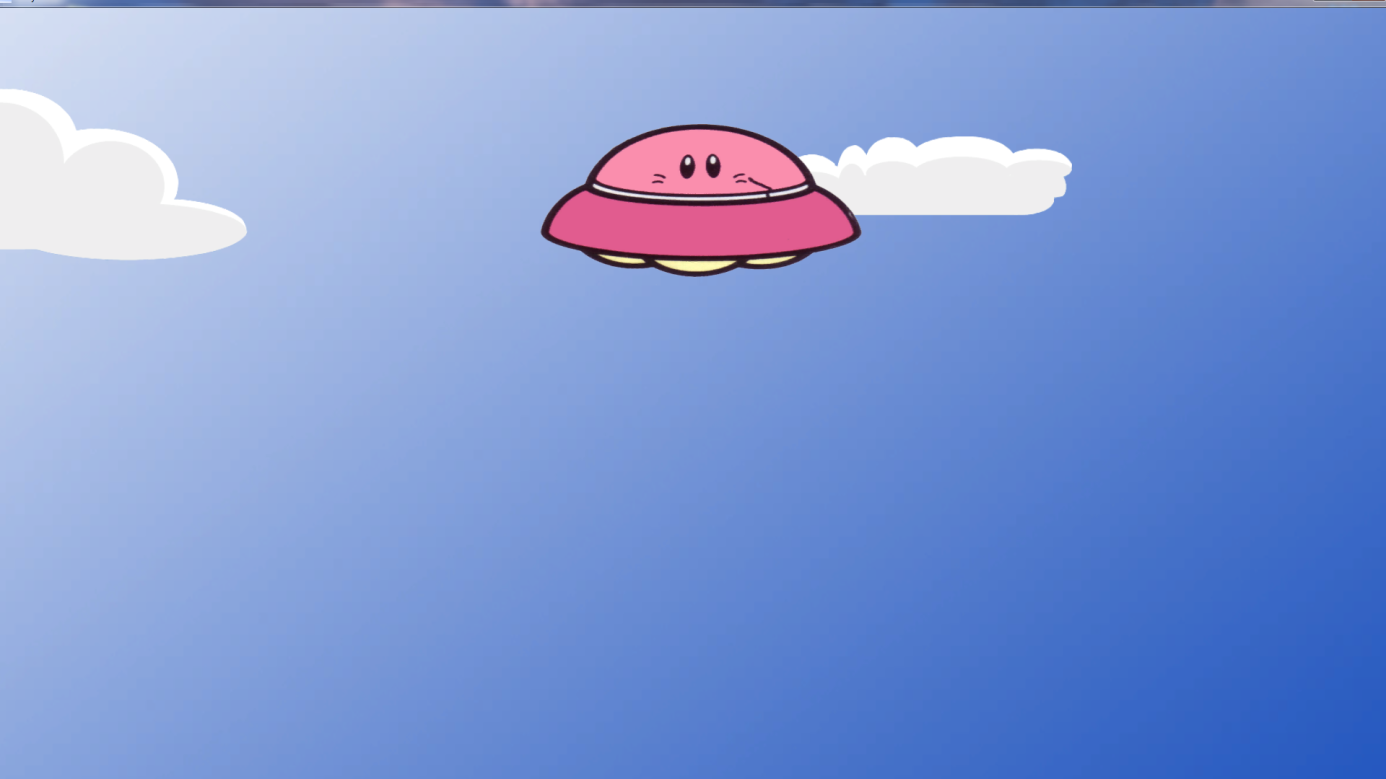 Prvá úroveň hry: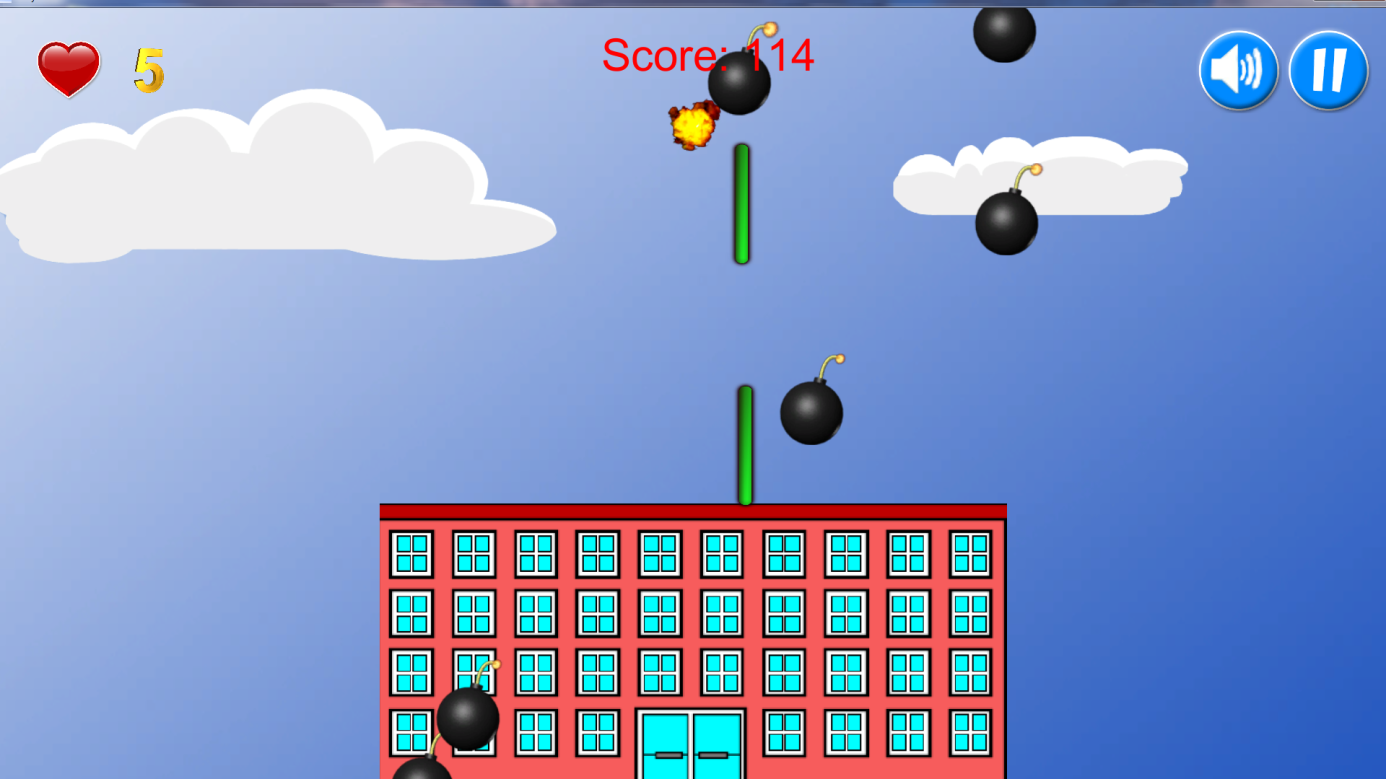 Druhá úroveň hry: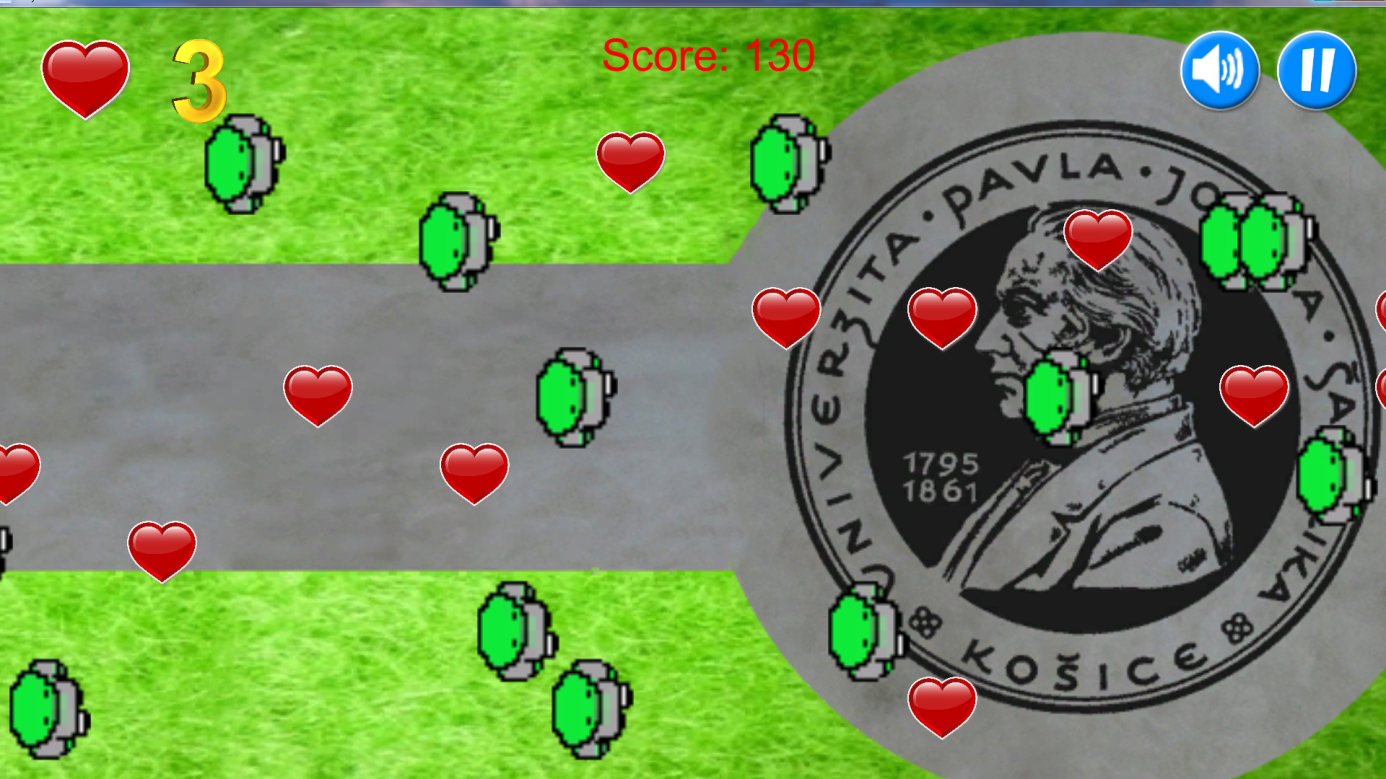 Sieň víťazov: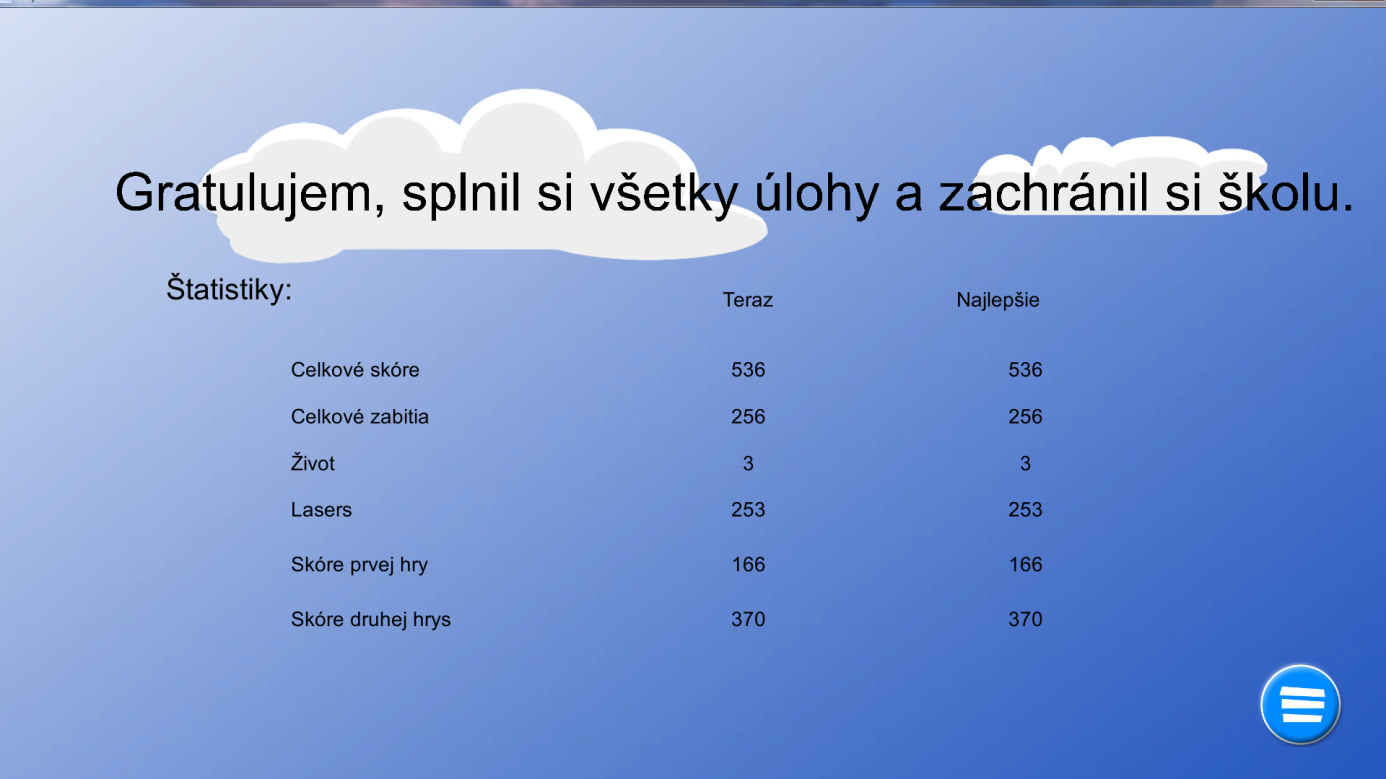 